Раздел долгосрочного планирования: 9.3А Решение треугольниковРаздел долгосрочного планирования: 9.3А Решение треугольниковРаздел долгосрочного планирования: 9.3А Решение треугольниковШкола: КГУ «Общеобразовательная школа №19 отдела образования акимата города Костаная»Школа: КГУ «Общеобразовательная школа №19 отдела образования акимата города Костаная»Школа: КГУ «Общеобразовательная школа №19 отдела образования акимата города Костаная»Дата:Дата:Дата:ФИО: Рустемова Айгерим АбаевнаФИО: Рустемова Айгерим АбаевнаФИО: Рустемова Айгерим Абаевнакласс: 5класс: 5класс: 5Участвовали: Не участвовали:Не участвовали:Тема урокаТема урокаРешение треугольниковЦели обучения, достигаемые на этом уроке   (Ссылка на учебный план)Цели обучения, достигаемые на этом уроке   (Ссылка на учебный план)9.1.3.8 знать и применять формулы площади описанного треугольника (- стороны треугольника, R-радиус описанной окружности), площади вписанного многоугольника (где  – радиус вписанной окружности,  - полупериметр многоугольника)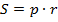 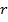 9.1.3.8 знать и применять формулы площади описанного треугольника (- стороны треугольника, R-радиус описанной окружности), площади вписанного многоугольника (где  – радиус вписанной окружности,  - полупериметр многоугольника)9.1.3.8 знать и применять формулы площади описанного треугольника (- стороны треугольника, R-радиус описанной окружности), площади вписанного многоугольника (где  – радиус вписанной окружности,  - полупериметр многоугольника)9.1.3.8 знать и применять формулы площади описанного треугольника (- стороны треугольника, R-радиус описанной окружности), площади вписанного многоугольника (где  – радиус вписанной окружности,  - полупериметр многоугольника)Цель урокаЦель урока- знать формулы площади описанного треугольника (- стороны треугольника, R-радиус описанной окружности), площади описанного многоугольника (где  – радиус вписанной окружности,  - полупериметр многоугольника)- применять формулы площади вписанного треугольника (- стороны треугольника, R-радиус описанной окружности), площади вписанного многоугольника (где  – радиус вписанной окружности,  - полупериметр многоугольника) - знать формулы площади описанного треугольника (- стороны треугольника, R-радиус описанной окружности), площади описанного многоугольника (где  – радиус вписанной окружности,  - полупериметр многоугольника)- применять формулы площади вписанного треугольника (- стороны треугольника, R-радиус описанной окружности), площади вписанного многоугольника (где  – радиус вписанной окружности,  - полупериметр многоугольника) - знать формулы площади описанного треугольника (- стороны треугольника, R-радиус описанной окружности), площади описанного многоугольника (где  – радиус вписанной окружности,  - полупериметр многоугольника)- применять формулы площади вписанного треугольника (- стороны треугольника, R-радиус описанной окружности), площади вписанного многоугольника (где  – радиус вписанной окружности,  - полупериметр многоугольника) - знать формулы площади описанного треугольника (- стороны треугольника, R-радиус описанной окружности), площади описанного многоугольника (где  – радиус вписанной окружности,  - полупериметр многоугольника)- применять формулы площади вписанного треугольника (- стороны треугольника, R-радиус описанной окружности), площади вписанного многоугольника (где  – радиус вписанной окружности,  - полупериметр многоугольника) Критерии оцениванияКритерии оценивания- знают формулы площади описанного треугольника,  площади описанного многоугольника;- применяют формулы площади вписанного треугольника площади вписанного многоугольника - знают формулы площади описанного треугольника,  площади описанного многоугольника;- применяют формулы площади вписанного треугольника площади вписанного многоугольника - знают формулы площади описанного треугольника,  площади описанного многоугольника;- применяют формулы площади вписанного треугольника площади вписанного многоугольника - знают формулы площади описанного треугольника,  площади описанного многоугольника;- применяют формулы площади вписанного треугольника площади вписанного многоугольника Уровень мыслительных навыковУровень мыслительных навыковЗнание, понимание, применениеЗнание, понимание, применениеЗнание, понимание, применениеЗнание, понимание, применениеЯзыковые задачиЯзыковые задачиОбучающиеся будут:-проговаривать определение многоугольника,-объяснять какой многоугольник является выпуклым-объяснять алгоритм нахождения периметра многоугольникаСловарный запас и термины, касающиеся предмета: Многоугольник, выпуклый многоугольник, невыпуклый многоугольник, углы, вершины, стороны, диагональ, периметр Сочетания, используемые для диалога и письма:Четырехугольник –это…, у любого многоугольника…,два многоугольника называют равными…, периметром многоугольника называют…, диагональю многоугольника называют… .Обучающиеся будут:-проговаривать определение многоугольника,-объяснять какой многоугольник является выпуклым-объяснять алгоритм нахождения периметра многоугольникаСловарный запас и термины, касающиеся предмета: Многоугольник, выпуклый многоугольник, невыпуклый многоугольник, углы, вершины, стороны, диагональ, периметр Сочетания, используемые для диалога и письма:Четырехугольник –это…, у любого многоугольника…,два многоугольника называют равными…, периметром многоугольника называют…, диагональю многоугольника называют… .Обучающиеся будут:-проговаривать определение многоугольника,-объяснять какой многоугольник является выпуклым-объяснять алгоритм нахождения периметра многоугольникаСловарный запас и термины, касающиеся предмета: Многоугольник, выпуклый многоугольник, невыпуклый многоугольник, углы, вершины, стороны, диагональ, периметр Сочетания, используемые для диалога и письма:Четырехугольник –это…, у любого многоугольника…,два многоугольника называют равными…, периметром многоугольника называют…, диагональю многоугольника называют… .Обучающиеся будут:-проговаривать определение многоугольника,-объяснять какой многоугольник является выпуклым-объяснять алгоритм нахождения периметра многоугольникаСловарный запас и термины, касающиеся предмета: Многоугольник, выпуклый многоугольник, невыпуклый многоугольник, углы, вершины, стороны, диагональ, периметр Сочетания, используемые для диалога и письма:Четырехугольник –это…, у любого многоугольника…,два многоугольника называют равными…, периметром многоугольника называют…, диагональю многоугольника называют… .Воспитание ценностей  Воспитание ценностей   Самостоятельность, ответственность, трудолюбие Самостоятельность, ответственность, трудолюбие Самостоятельность, ответственность, трудолюбие Самостоятельность, ответственность, трудолюбиеМежпредметная связьМежпредметная связьЧерчение Черчение Черчение Черчение Предыдущие знанияПредыдущие знанияПериметр треугольника, площадь треугольника, теорема Пифагора, теорема синусов, формула площади описанного треугольника, формула площади вписанного треугольника Периметр треугольника, площадь треугольника, теорема Пифагора, теорема синусов, формула площади описанного треугольника, формула площади вписанного треугольника Периметр треугольника, площадь треугольника, теорема Пифагора, теорема синусов, формула площади описанного треугольника, формула площади вписанного треугольника Периметр треугольника, площадь треугольника, теорема Пифагора, теорема синусов, формула площади описанного треугольника, формула площади вписанного треугольника Ход урокаХод урокаХод урокаХод урокаХод урокаХод урокаЗапланированные этапы урокаВиды упражнений, запланированных на урок:  Виды упражнений, запланированных на урок:  Виды упражнений, запланированных на урок:  Виды упражнений, запланированных на урок:  РесурсыНачало урокаОрг. момент 1 мин3минПриветствиеСоздание коллаборативной среды с помощью стратегии «Пульс»:(В группе учащиеся поворачиваются друг к другу, спрашивают о настроении и говорят пожелания  друг другу)Обучающиеся записывают тему урока и делают предположение о цели урока.Учитель предлагает учащимся проверить правильность догадки, знакомит с целью урока и критериями успеха.
1.Актуализация опорных знаний:Найди неправильную формулу и исправь ееR =  + Дескрипторы:   1. Выбирает неправильные формулы.2.Записывает правильную запись формулыФормативное оценивание  Самопроверка по готовому ответу на слайде  Прием «Светофор»(У каждого ученика имеются карточки трех цветов светофора. учащиеся показывают карточками сигналы, обозначающие их понимание или непонимание материала)Обратная связь: -Какие моменты остались не усвоены?-Какие трудности возникли при выполнении заданий?-Какие определения необходимо выучить, чтобы исправить ошибки?ПриветствиеСоздание коллаборативной среды с помощью стратегии «Пульс»:(В группе учащиеся поворачиваются друг к другу, спрашивают о настроении и говорят пожелания  друг другу)Обучающиеся записывают тему урока и делают предположение о цели урока.Учитель предлагает учащимся проверить правильность догадки, знакомит с целью урока и критериями успеха.
1.Актуализация опорных знаний:Найди неправильную формулу и исправь ееR =  + Дескрипторы:   1. Выбирает неправильные формулы.2.Записывает правильную запись формулыФормативное оценивание  Самопроверка по готовому ответу на слайде  Прием «Светофор»(У каждого ученика имеются карточки трех цветов светофора. учащиеся показывают карточками сигналы, обозначающие их понимание или непонимание материала)Обратная связь: -Какие моменты остались не усвоены?-Какие трудности возникли при выполнении заданий?-Какие определения необходимо выучить, чтобы исправить ошибки?ПриветствиеСоздание коллаборативной среды с помощью стратегии «Пульс»:(В группе учащиеся поворачиваются друг к другу, спрашивают о настроении и говорят пожелания  друг другу)Обучающиеся записывают тему урока и делают предположение о цели урока.Учитель предлагает учащимся проверить правильность догадки, знакомит с целью урока и критериями успеха.
1.Актуализация опорных знаний:Найди неправильную формулу и исправь ееR =  + Дескрипторы:   1. Выбирает неправильные формулы.2.Записывает правильную запись формулыФормативное оценивание  Самопроверка по готовому ответу на слайде  Прием «Светофор»(У каждого ученика имеются карточки трех цветов светофора. учащиеся показывают карточками сигналы, обозначающие их понимание или непонимание материала)Обратная связь: -Какие моменты остались не усвоены?-Какие трудности возникли при выполнении заданий?-Какие определения необходимо выучить, чтобы исправить ошибки?ПриветствиеСоздание коллаборативной среды с помощью стратегии «Пульс»:(В группе учащиеся поворачиваются друг к другу, спрашивают о настроении и говорят пожелания  друг другу)Обучающиеся записывают тему урока и делают предположение о цели урока.Учитель предлагает учащимся проверить правильность догадки, знакомит с целью урока и критериями успеха.
1.Актуализация опорных знаний:Найди неправильную формулу и исправь ееR =  + Дескрипторы:   1. Выбирает неправильные формулы.2.Записывает правильную запись формулыФормативное оценивание  Самопроверка по готовому ответу на слайде  Прием «Светофор»(У каждого ученика имеются карточки трех цветов светофора. учащиеся показывают карточками сигналы, обозначающие их понимание или непонимание материала)Обратная связь: -Какие моменты остались не усвоены?-Какие трудности возникли при выполнении заданий?-Какие определения необходимо выучить, чтобы исправить ошибки?Слайд 1Слайд 2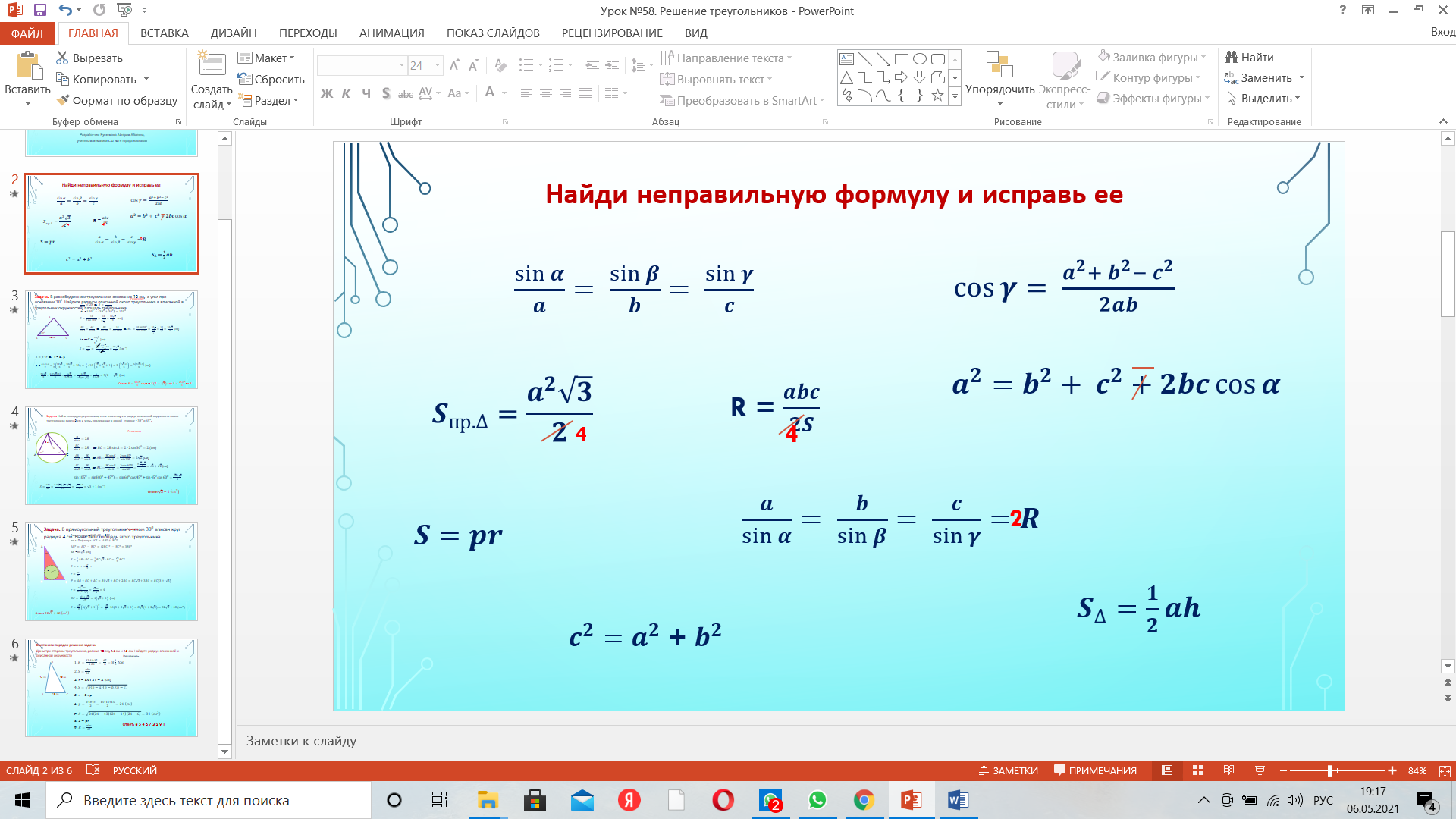 Середина урока7 минПарная работа 8 минИндивидуальная работа8 мин 2 минИндивидуальная работа7 мин2. Выполнение заданий на закрепление темы урокаДифференциация по диалогу и оказанию поддержки Задача: В равнобедренном треугольнике основание 10 см, а угол при основании . Найдите радиусы описанной около треугольника и вписанной в треугольник окружностей, площадь треугольника. Формативное оценивание  Самопроверка по готовому решению на доске  Прием «Светофор»Обратная связь: -Какие моменты остались не усвоены?-Какие трудности возникли при выполнении заданий?-Какие определения необходимо выучить, чтобы исправить ошибки?Дифференциация по диалогу и оказанию поддержки Стратегия «Думай – объединяйся - делись»Задача 2Найти площадь треугольника, если известно, что радиус описанной окружности около треугольника равен 2 см и углы, прилежащие к одной  стороне - .Формативное оценивание  Самопроверка по готовому решению на доске  Прием «Светофор»Обратная связь: -Какие моменты остались не усвоены?-Какие трудности возникли при выполнении заданий?-Какие определения необходимо выучить, чтобы исправить ошибки?Стратегия «Кто быстрее»Задача: В прямоугольный треугольник с углом  вписан круг радиуса 4 см. Вычислите площадь этого треугольника.Формативное оценивание  Самопроверка по готовому ответу на слайде  Прием «Светофор»Обратная связь: -Какие моменты остались не усвоены?-Какие трудности возникли при выполнении заданий?-Какие определения необходимо выучить, чтобы исправить ошибки?ФизминуткаФОВосстанови порядок решения задачи: Даны три стороны треугольника, равные 13 см, 14 см и 15 см. Найдите радиус вписанной и описанной окружностиРешение: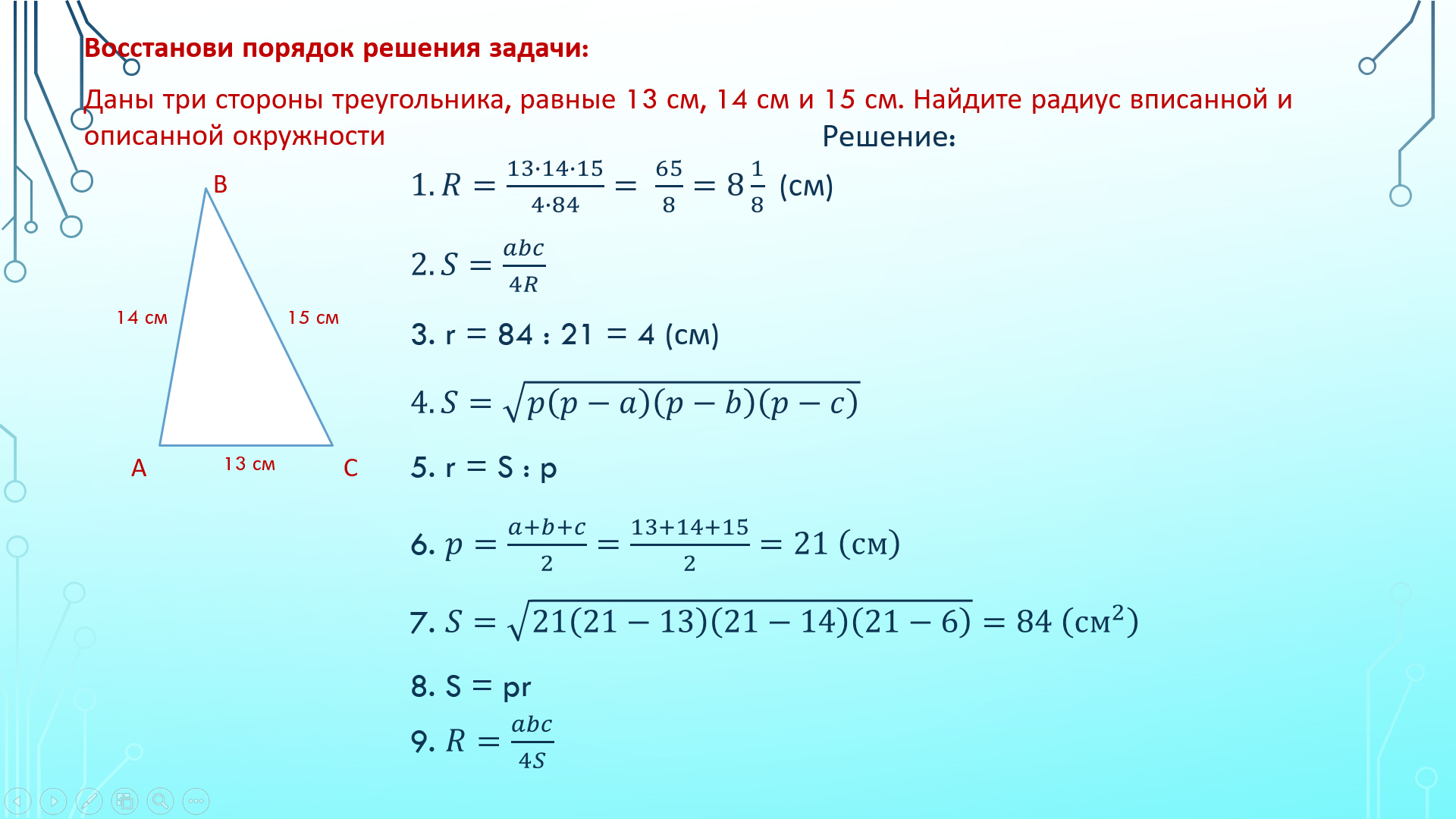 3.  5. r = S : p6.  7.  8. S = pr9.  Ключ: 8 5 4 6 7 3 2 9 1Формативное оценивание  Самопроверка по готовому ответу на слайде  Прием «Светофор»Обратная связь: -Какие моменты остались не усвоены?-Какие трудности возникли при выполнении заданий? 2. Выполнение заданий на закрепление темы урокаДифференциация по диалогу и оказанию поддержки Задача: В равнобедренном треугольнике основание 10 см, а угол при основании . Найдите радиусы описанной около треугольника и вписанной в треугольник окружностей, площадь треугольника. Формативное оценивание  Самопроверка по готовому решению на доске  Прием «Светофор»Обратная связь: -Какие моменты остались не усвоены?-Какие трудности возникли при выполнении заданий?-Какие определения необходимо выучить, чтобы исправить ошибки?Дифференциация по диалогу и оказанию поддержки Стратегия «Думай – объединяйся - делись»Задача 2Найти площадь треугольника, если известно, что радиус описанной окружности около треугольника равен 2 см и углы, прилежащие к одной  стороне - .Формативное оценивание  Самопроверка по готовому решению на доске  Прием «Светофор»Обратная связь: -Какие моменты остались не усвоены?-Какие трудности возникли при выполнении заданий?-Какие определения необходимо выучить, чтобы исправить ошибки?Стратегия «Кто быстрее»Задача: В прямоугольный треугольник с углом  вписан круг радиуса 4 см. Вычислите площадь этого треугольника.Формативное оценивание  Самопроверка по готовому ответу на слайде  Прием «Светофор»Обратная связь: -Какие моменты остались не усвоены?-Какие трудности возникли при выполнении заданий?-Какие определения необходимо выучить, чтобы исправить ошибки?ФизминуткаФОВосстанови порядок решения задачи: Даны три стороны треугольника, равные 13 см, 14 см и 15 см. Найдите радиус вписанной и описанной окружностиРешение:3.  5. r = S : p6.  7.  8. S = pr9.  Ключ: 8 5 4 6 7 3 2 9 1Формативное оценивание  Самопроверка по готовому ответу на слайде  Прием «Светофор»Обратная связь: -Какие моменты остались не усвоены?-Какие трудности возникли при выполнении заданий? 2. Выполнение заданий на закрепление темы урокаДифференциация по диалогу и оказанию поддержки Задача: В равнобедренном треугольнике основание 10 см, а угол при основании . Найдите радиусы описанной около треугольника и вписанной в треугольник окружностей, площадь треугольника. Формативное оценивание  Самопроверка по готовому решению на доске  Прием «Светофор»Обратная связь: -Какие моменты остались не усвоены?-Какие трудности возникли при выполнении заданий?-Какие определения необходимо выучить, чтобы исправить ошибки?Дифференциация по диалогу и оказанию поддержки Стратегия «Думай – объединяйся - делись»Задача 2Найти площадь треугольника, если известно, что радиус описанной окружности около треугольника равен 2 см и углы, прилежащие к одной  стороне - .Формативное оценивание  Самопроверка по готовому решению на доске  Прием «Светофор»Обратная связь: -Какие моменты остались не усвоены?-Какие трудности возникли при выполнении заданий?-Какие определения необходимо выучить, чтобы исправить ошибки?Стратегия «Кто быстрее»Задача: В прямоугольный треугольник с углом  вписан круг радиуса 4 см. Вычислите площадь этого треугольника.Формативное оценивание  Самопроверка по готовому ответу на слайде  Прием «Светофор»Обратная связь: -Какие моменты остались не усвоены?-Какие трудности возникли при выполнении заданий?-Какие определения необходимо выучить, чтобы исправить ошибки?ФизминуткаФОВосстанови порядок решения задачи: Даны три стороны треугольника, равные 13 см, 14 см и 15 см. Найдите радиус вписанной и описанной окружностиРешение:3.  5. r = S : p6.  7.  8. S = pr9.  Ключ: 8 5 4 6 7 3 2 9 1Формативное оценивание  Самопроверка по готовому ответу на слайде  Прием «Светофор»Обратная связь: -Какие моменты остались не усвоены?-Какие трудности возникли при выполнении заданий? 2. Выполнение заданий на закрепление темы урокаДифференциация по диалогу и оказанию поддержки Задача: В равнобедренном треугольнике основание 10 см, а угол при основании . Найдите радиусы описанной около треугольника и вписанной в треугольник окружностей, площадь треугольника. Формативное оценивание  Самопроверка по готовому решению на доске  Прием «Светофор»Обратная связь: -Какие моменты остались не усвоены?-Какие трудности возникли при выполнении заданий?-Какие определения необходимо выучить, чтобы исправить ошибки?Дифференциация по диалогу и оказанию поддержки Стратегия «Думай – объединяйся - делись»Задача 2Найти площадь треугольника, если известно, что радиус описанной окружности около треугольника равен 2 см и углы, прилежащие к одной  стороне - .Формативное оценивание  Самопроверка по готовому решению на доске  Прием «Светофор»Обратная связь: -Какие моменты остались не усвоены?-Какие трудности возникли при выполнении заданий?-Какие определения необходимо выучить, чтобы исправить ошибки?Стратегия «Кто быстрее»Задача: В прямоугольный треугольник с углом  вписан круг радиуса 4 см. Вычислите площадь этого треугольника.Формативное оценивание  Самопроверка по готовому ответу на слайде  Прием «Светофор»Обратная связь: -Какие моменты остались не усвоены?-Какие трудности возникли при выполнении заданий?-Какие определения необходимо выучить, чтобы исправить ошибки?ФизминуткаФОВосстанови порядок решения задачи: Даны три стороны треугольника, равные 13 см, 14 см и 15 см. Найдите радиус вписанной и описанной окружностиРешение:3.  5. r = S : p6.  7.  8. S = pr9.  Ключ: 8 5 4 6 7 3 2 9 1Формативное оценивание  Самопроверка по готовому ответу на слайде  Прием «Светофор»Обратная связь: -Какие моменты остались не усвоены?-Какие трудности возникли при выполнении заданий? Карточка Слайд 3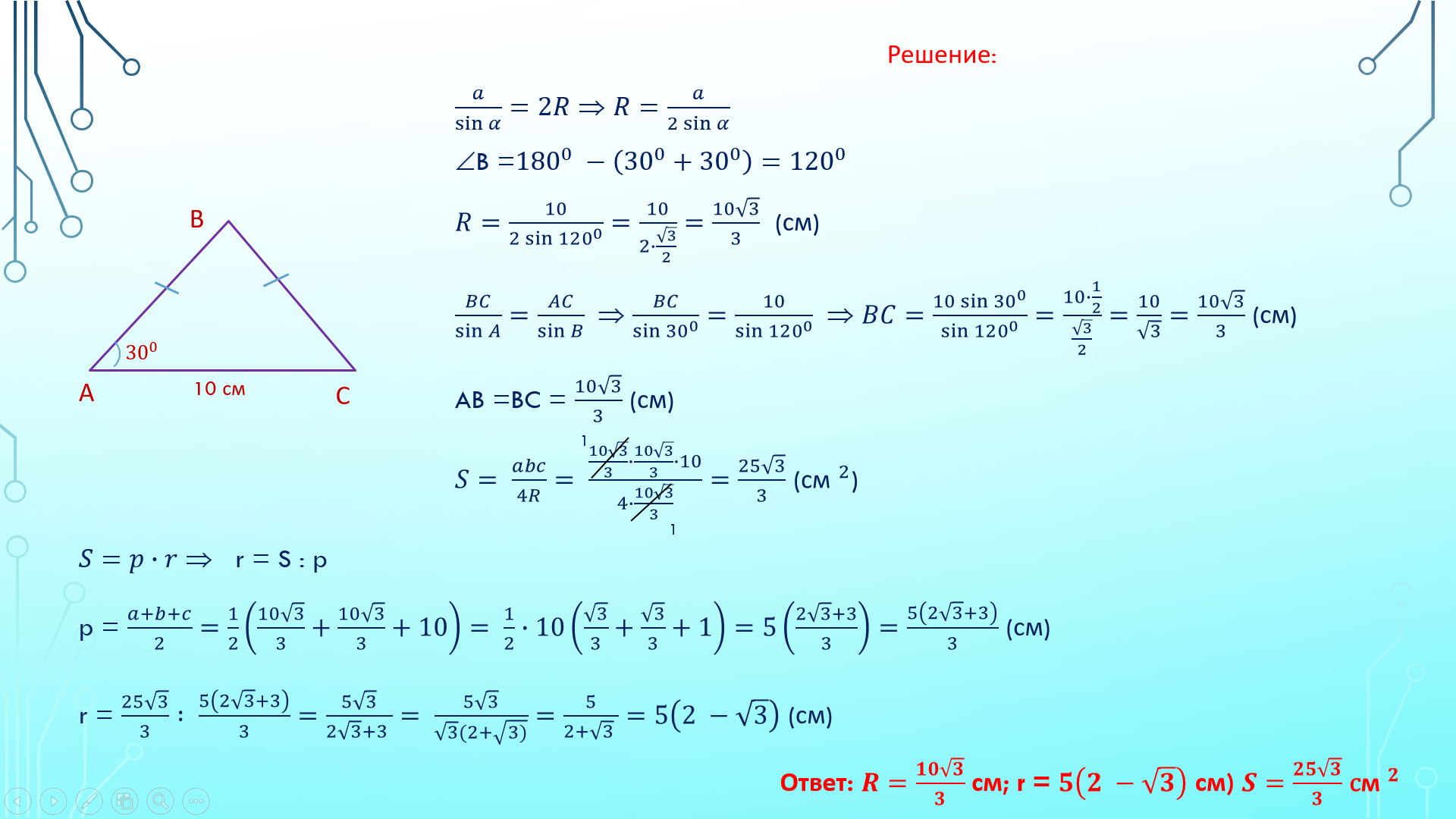 Карточка Слайд 4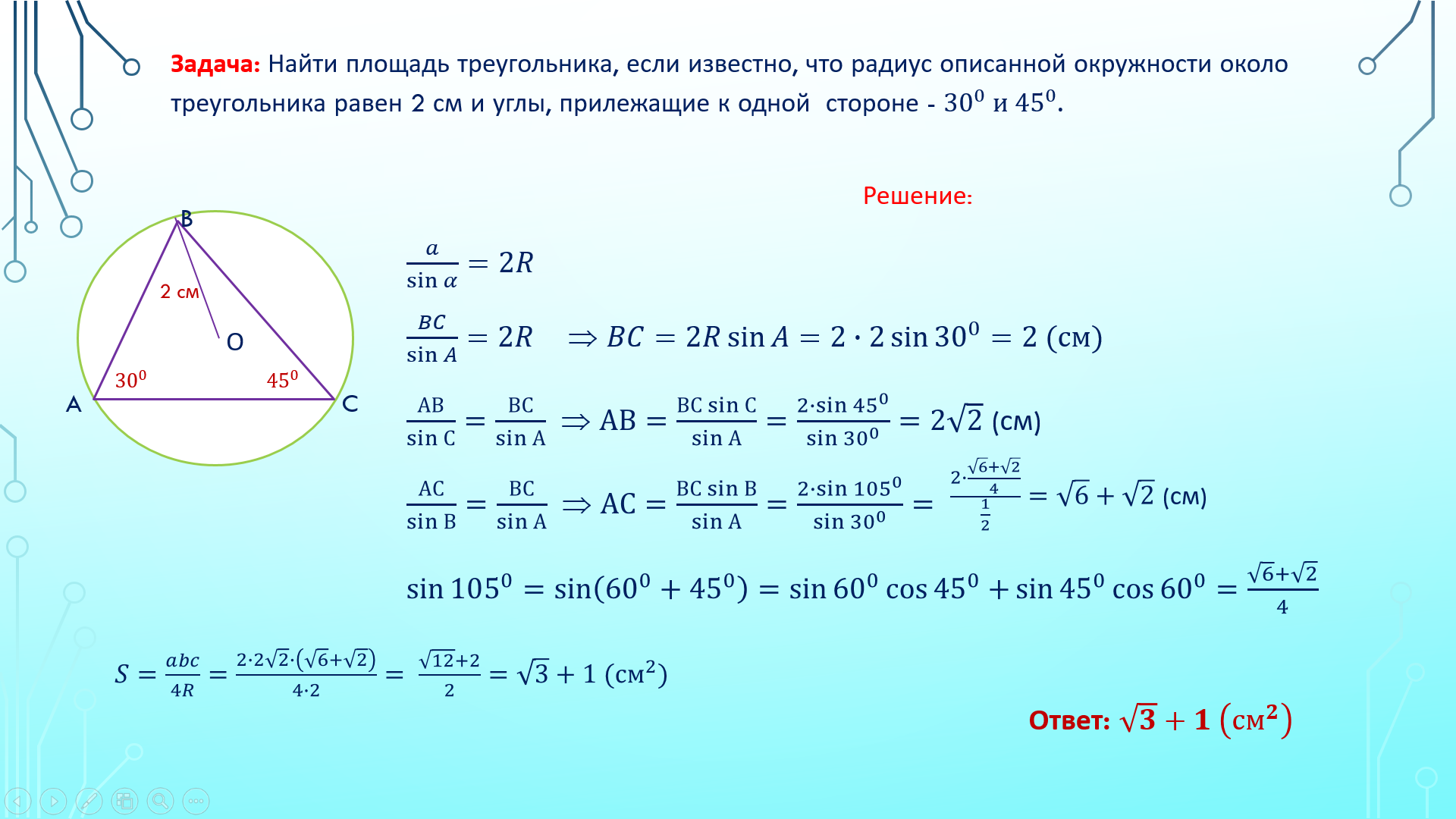 Карточка Слайд 5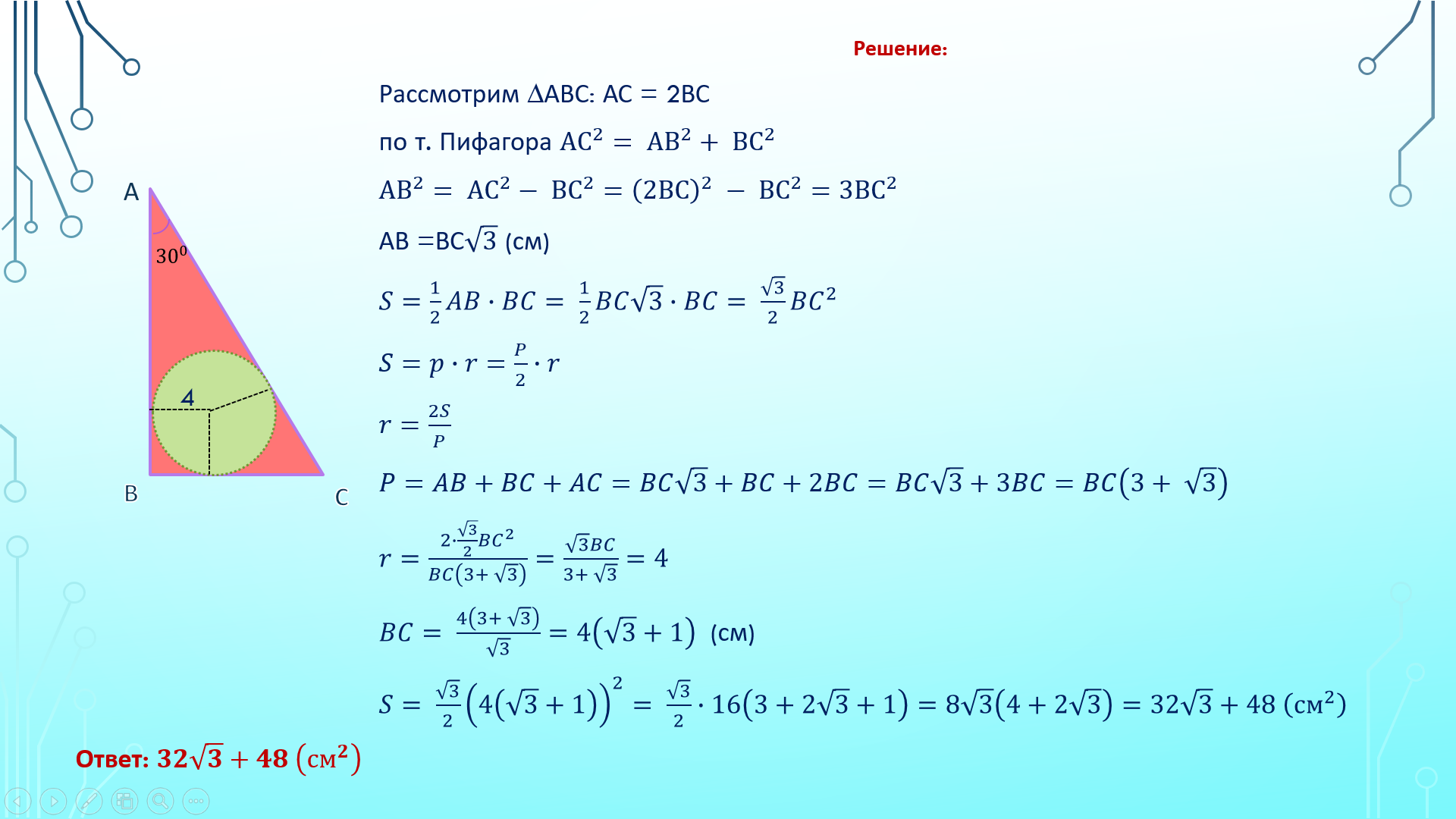 Слайд 6Слайд 7Конец урокаГрупповая работа2 мин2 минСоставляют синквейн(1существительное2 прилагательных3 глагола1словосочетание или предложение1существительное)Рефлексия:      Дерево успеха Домашнее задание: №…Обратная связь:- на уроке достигли ли цель- в каком направлении необходимо работать.Составляют синквейн(1существительное2 прилагательных3 глагола1словосочетание или предложение1существительное)Рефлексия:      Дерево успеха Домашнее задание: №…Обратная связь:- на уроке достигли ли цель- в каком направлении необходимо работать.Составляют синквейн(1существительное2 прилагательных3 глагола1словосочетание или предложение1существительное)Рефлексия:      Дерево успеха Домашнее задание: №…Обратная связь:- на уроке достигли ли цель- в каком направлении необходимо работать.Составляют синквейн(1существительное2 прилагательных3 глагола1словосочетание или предложение1существительное)Рефлексия:      Дерево успеха Домашнее задание: №…Обратная связь:- на уроке достигли ли цель- в каком направлении необходимо работать.Приложение3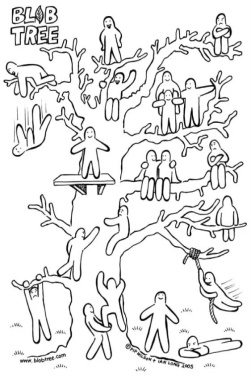 